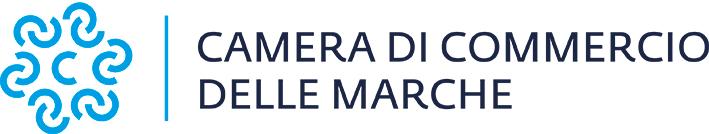 BANDO INTERNAZIONALIZZAZIONE 2023 S1ALLEGATO  P - PROCURA SPECIALE PER LA SOTTOSCRIZIONE DIGITALE E PRESENTAZIONE TELEMATICA DELLA DOMANDACognome ________________ Nome ________________Codice fiscale __________________________Luogo di nascita:Stato______________________ Comune ______________________________________ PROV (____)Nato il _______________________, Cittadinanza ________________________ Sesso _____________Residente nel Comune di ______________________________________________________________PV (_____) CAP_______ all’indirizzo _____________________________________________________IN QUALITÀ DI LEGALE RAPPRESENTANTE DELL’IMPRESA  Ragione sociale ________________________________________ natura giuridica ________________ con sede legale nel Comune _________________________________ PROV (_____),  CAP __________Codice fiscale ____________________________________ Partita IVA ___________________________tel._______________________ __ e-mail __________________________________________________P.E.C. (Posta elettronica certificata) _______________________________________________________con la presente scrittura, a valere ad ogni fine di legge, CONFERISCO aCognome ________________ Nome ___________________ Codice fiscale ________________________Dati: tel. ______________________ e-mail________________________________________________in qualità di incaricato di:-         Associazione ____________________________________________________________________-         Studio Professionale (specificare) ____________________________________________________-         Altro: (specificare)________________________________________________________________Con sede in via ___________________________________ n. ____Comune _________________________________________________ PROV (____) CAP _____________Codice fiscale  ___________________________ Partita IVA ____________________________________tel. _______________________   fax ____________________  e-mail ___________________________P.E.C. (Posta elettronica certificata) _______________________________________________________PROCURA SPECIALE:per la sottoscrizione digitale  e la presentazione telematica della domanda e degli allegati previsti dalle disposizioni attuative, nonché di ogni ulteriore documentazione richiesta o ritenuta necessaria per la partecipazione ai benefici previsti dal  BANDO INTERNAZIONALIZZAZIONE.N.B. La procura è valida unicamente per la gestione della suddetta pratica. Sarà mia cura comunicare tempestivamente l’eventuale revoca della procura speciale alla Camera di Commercio delle Marche. Il presente modello va compilato, sottoscritto con firma autografa, oppure  firmato digitalmenteL'intestatario/a sottoscrive il documento di procura speciale con firma autografa acquisito tramite scansione in formato pdf (in tal caso, al presente modello, deve inoltre essere allegata copia informatica -immagine scansionata- di un documento di identità valido del soggetto che ha apposto la firma autografa).Luogo e Data, ________________                                                          Firma autografa _________________L'intestatario/a sottoscrive il documento di procura speciale con firma digitale  Luogo e Data, ________________                                                         Firma digitale ___________________IL PROCURATOREPresa visione ed accettazione dell'incarico conferitoIl procuratore che sottoscrive con firma digitale la copia informatica (immagine scansionata) del presente documento, ai sensi del D.P.R. 445/2000, consapevole delle responsabilità penali di cui all'articolo 76 del medesimo D.P.R. 445/2000 per le ipotesi di falsità in atti e dichiarazioni mendaci,DICHIARA CHE-     agisce in qualità di procuratore speciale in rappresentanza del soggetto che ha posto la propria firma autografa sulla procura stessa;-     tutti i dati trasmessi in via telematica e in formato digitale sono stati resi in modo fedele alle dichiarazioni del soggetto rappresentato;-      la conservazione in originale dei documenti avverrà presso la propria sede dell’associazione/studio qualora non siamo custoditi presso il soggetto delegante.Firmato in digitale dal procuratore       _________________________________			                                                      	           Informativa sul trattamento dei dati personali ai sensi dell’art. 14 del Regolamento (UE) n. 679/2016 (GDPR) e del D.Lgs. n. 196/2003 (Codice Privacy): i dati riportati sopra sono prescritti dalle disposizioni vigenti ai fini del procedimento e verranno utilizzati esclusivamente a tale scopo. 